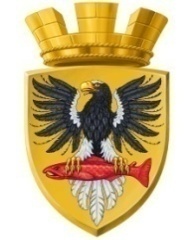 Р О С С И Й С К А Я  Ф Е Д Е Р А Ц И ЯКАМЧАТСКИЙ КРАЙП О С Т А Н О В Л Е Н И ЕАДМИНИСТРАЦИИ ЕЛИЗОВСКОГО ГОРОДСКОГО ПОСЕЛЕНИЯг. ЕлизовоВ соответствии с Федеральным законом от 06.10.2003 № 131-ФЗ «Об общих принципах организации местного самоуправления в Российской Федерации», Федеральным законом от 27.07.2010 № 210-ФЗ «Об организации предоставления государственных и муниципальных услуг», Федеральным законом от 26.12.2008 № 294-ФЗ «О защите прав юридических лиц и индивидуальных предпринимателей при осуществлении государственного контроля (надзора) и муниципального контроля», постановлением Правительства Российской Федерации от 24.10.2011 № 861 «О федеральных государственных информационных системах, обеспечивающих предоставление в электронной форме государственных и муниципальных услуг (осуществление функций)», постановлением Правительства Камчатского края от 30.03.2010 № 143-п «О реестре государственных и муниципальных услуг (функций) Камчатского края и о Портале государственных и муниципальных услуг (функций) Камчатского края», Уставом Елизовского городского поселения Елизовского муниципального района в Камчатском крае,ПОСТАНОВЛЯЮ:1.	Утвердить порядок формирования и ведения перечня муниципальных услуг и муниципальных функций по осуществлению муниципального контроля (надзора).2.	Определить Управление финансов и экономического развития администрации Елизовского городского поселения уполномоченным органом:-	по информационному взаимодействию с уполномоченным исполнительным органом государственной власти Камчатского края по ведению информационного ресурса государственных информационных систем «Реестр государственных и муниципальных услуг Камчатского края» и «Портал государственных и муниципальных услуг Камчатского края» (далее ГИС Реестр и ГИС Портал).-	по формированию и ведению перечня муниципальных услуг и муниципальных функций по осуществлению муниципального контроля (надзора).3.	Установить, что реестр муниципальных услуг Елизовского городского поселения размещается на информационном ресурсе ГИС Реестр в соответствии с Правилами размещения в ГИС Реестр и ГИС Портал утверждёнными постановлением Правительства Камчатского края.4.	Реестр муниципальных услуг Елизовского городского поселения содержит сведения:1)	о муниципальных услугах, предоставляемых администрацией Елизовского городского поселения, в лице органов администрации Елизовского городского поселения;2)	об услугах, которые являются необходимыми и обязательными для предоставления муниципальных услуг и включены в перечень, утвержденный в соответствии с пунктом 3 части 1 статьи 9 Федерального закона от 27.07.2010 № 210-ФЗ «Об организации предоставления государственных и муниципальных услуг»;3)	об услугах, указанных в части 3 статьи 1 Федерального закона от 27.07.2010 № 210-ФЗ «Об организации предоставления государственных и муниципальных услуг» и оказываемых муниципальными учреждениями и иными организациями, в которых размещается муниципальное задание (заказ), выполняемое (выполняемый) за счет средств местного бюджета Елизовского городского поселения.5.	Реестр муниципальных услуг Елизовского городского поселения формируется органами администрации Елизовского городского поселения на основании перечня муниципальных услуг и муниципальных функций по осуществлению муниципального контроля (надзора) Елизовского городского поселения.6.	Органам муниципального контроля осуществлять внесение сведений в единый реестр видов федерального государственного контроля (надзора), регионального государственного контроля (надзора), муниципального контроля в соответствии с Правилами формирования и ведения единого реестра видов федерального государственного контроля (надзора), регионального государственного контроля (надзора), муниципального контроля, являющимися приложением к Правилам ведения федеральной государственной информационной системы «Федеральный реестр государственных и муниципальных услуг (функций)», утвержденным постановлением Правительства Российской Федерации от 24.10.2011 № 861 «О федеральных государственных информационных системах, обеспечивающих предоставление в электронной форме государственных и муниципальных услуг (осуществление функций)».7.	Признать утратившими силу:7.1	постановление Главы Елизовского городского поселения от 29.09.2009 № 277-п «Об утверждении Положения о порядке ведения реестра муниципальных услуг Елизовского городского поселения»;7.2	постановление администрации Елизовского городского поселения от 18.11.2009 № 329-п «Об утверждении Реестра муниципальных услуг Елизовского городского поселения»;7.3.	постановление администрации Елизовского городского поселения от 09.09.2010 № 313-п «О муниципальной информационной системе «Реестр муниципальных услуг Елизовского городского поселения».8.	Муниципальному казенному учреждению «Служба по обеспечению деятельности администрации Елизовского городского поселения» опубликовать (обнародовать) настоящее постановление в средствах массовой информации и разместить на официальном сайте администрации Елизовского городского поселения в информационно-телекоммуникационной сети «Интернет».9.	Настоящее постановление вступает в силу со дня его подписания, за исключением пункта 6 настоящего постановления,10.	Пункт 6 вступает в силу со дня подписания настоящего постановления, но не ранее 01.07.2021.11.	Контроль за исполнением настоящего постановления возложить на заместителя Главы администрации Елизовского городского поселения Прочко А.В.Приложениек постановлению администрацииЕлизовского городского поселенияот 04.05.2021 № 288-пПорядокформирования и ведения перечня муниципальных услуг и муниципальных функций по осуществлению муниципального контроля (надзора) Елизовского городского поселенияI. Общие положения1.	Настоящий Порядок определяет правила формирования и ведения перечня муниципальных услуг и муниципальных функций по осуществлению муниципального контроля (надзора) Елизовского городского поселения (далее – Перечень).2.	Перечень включает в себя сведения о муниципальных услугах, предоставляемых администрацией Елизовского городского поселения, в лице органов администрации Елизовского городского поселения в установленной сфере деятельности в соответствии с Федеральным законом от 27.07.2010 №210-ФЗ «Об организации предоставления муниципальных и муниципальных услуг» (далее – Федеральный закон № 210-ФЗ; органы, предоставляющие муниципальные услуги; муниципальные услуги) и о муниципальных функциях по осуществлению муниципального контроля (надзора), осуществляемых указанными органами в соответствии с Федеральным законом от 26.12.2008 № 294-ФЗ «О защите прав юридических лиц и индивидуальных предпринимателей при осуществлении муниципального контроля (надзора) и муниципального контроля» (далее – Федеральный закон № 294-ФЗ; муниципальные функции; органы, предоставляющие муниципальные услуги и (или) осуществляющие муниципальные функции);3.	Целью формирования Перечня является создание информационного ресурса, содержащего актуальные и достоверные сведения о муниципальных услугах и (или) муниципальных функциях органов, предоставляющих муниципальные услуги и (или) осуществляющих муниципальные функции, подлежащего использованию для разработки административных регламентов предоставления муниципальных услуг или осуществления муниципальных функций и раскрытия информации о муниципальных услугах и (или) муниципальных функциях, в том числе в федеральной государственной информационной системе «Единый портал муниципальных и муниципальных услуг (функций)».4.	Задачами формирования Перечня являются:1)	систематизация и учет сведений о муниципальных услугах и (или) муниципальных функциях;2)	обеспечение актуальности и достоверности сведений о муниципальных услугах и (или) муниципальных функциях;3)	обеспечение доступности информации о муниципальных услугах и (или) муниципальных функциях, в том числе в федеральной государственной информационной системе «Единый портал муниципальных и муниципальных услуг (функций)».5.	В Перечень не подлежат включению сведения:1)	об услугах, необходимых и обязательных для предоставления муниципальных услуг в соответствии со статьей 9 Федерального закона № 210-ФЗ;2)	об услугах, оказываемых муниципальными учреждениями и другими организациями, в которых размещается муниципальное задание (заказ), указанных в части 3 статьи 1 Федерального закона № 210-ФЗ;3)	о полномочиях по контролю (надзору), при реализации которых не осуществляется взаимодействие органов, уполномоченных на осуществление муниципального контроля (надзора), и юридических лиц, индивидуальных предпринимателей и на указанных лиц не возлагаются обязанности по предоставлению информации и исполнению требований органов муниципального контроля (надзора).6.	Перечень является:1)	источником сведений о муниципальных услугах и муниципальных функциях для федеральной государственной информационной системы «Федеральный реестр государственных и муниципальных услуг (функций)» (далее – Федеральный реестр);2)	источником сведений о муниципальных услугах и муниципальных функциях для государственной информационной системы «Реестр государственных и муниципальных услуг Камчатского края» (далее – РГУ);3)	источником сведений о муниципальных услугах и муниципальных функциях для разработки административных регламентов предоставления муниципальных услуг или административных регламентов осуществления муниципального контроля (надзора).II. Правила формирования и ведения Перечня7.	Формирование и ведение Перечня осуществляется Управлением финансов и экономического развития администрации Елизовского городского поселения (далее – Управление). Обеспечение формирования и ведения Перечня осуществляется ответственным структурным подразделением Управления, обеспечивающим реализацию функций Управления в сфере предоставления муниципальных услуг (функций) (далее – структурное подразделение), на основании сведений, направляемых в качестве предложений органами, предоставляющими муниципальные услуги и (или) осуществляющими муниципальные функции, (далее – предложения по актуализации Перечня), в том числе:1)	предложений о включении в Перечень новых муниципальных услуг и (или) муниципальных функций;2)	предложений об исключении из Перечня отдельных муниципальных услуг и (или) муниципальных функций с обязательной ссылкой на положение нормативного правового акта (нормативных правовых актов);3)	предложений об изменении содержащихся в Перечне сведений о муниципальных услугах и (или) муниципальных функциях.8.	Орган, предоставляющий муниципальную услугу и (или) осуществляющий муниципальную функцию направляет предложения по актуализации Перечня в Управление в течение 30 дней со дня вступления в силу нормативного правового акта, устанавливающего или упраздняющего полномочие по предоставлению муниципальной услуги и (или) осуществлению муниципальной функции, а также изменяющего указанное полномочие.В отношении полномочий упраздненных органов, предоставляющих муниципальные услуги и (или) осуществляющих муниципальные функции предложения по актуализации Перечня направляются в Управление органом, которые являются правопреемником упраздненного органа. 9.	При направлении предложений в целях включения муниципальной услуги и (или) муниципальной функции в Перечень органами, предоставляющими муниципальные услуги и (или) осуществляющими муниципальные функции представляются следующие сведения:1)	наименование предлагаемой для включения в Перечень муниципальной услуги и (или) муниципальной функции, наименование органа, предоставляющего муниципальную услугу и (или) осуществляющего муниципальную функцию;2)	перечень нормативных правовых актов, регулирующих предоставление муниципальной услуги и (или) осуществление муниципальной функции;3)	наименование административного регламента предоставления муниципальной услуги или административного регламента осуществления муниципального контроля (надзора) с указанием стадии, предполагаемого срока его разработки и утверждения.При этом наименование предлагаемой для включения в Перечень муниципальной услуги или муниципальной функции должно быть сформулировано в соответствии с нормативными правовыми актами, устанавливающими соответствующие полномочия.В случае если при осуществлении соответствующего полномочия может предоставляться несколько различных муниципальных услуг, указанные муниципальные услуги включаются в Перечень в качестве отдельных позиций по предложению органа, предоставляющего муниципальные услуги.Если в предоставлении муниципальной услуги в рамках одного полномочия участвует несколько органов, предоставляющих муниципальную услугу предложение о включении данной муниципальной услуги в Перечень направляется органом, предоставляющим муниципальную услугу, который предоставляет заявителю результат оказания муниципальной услуги.10.	Предложения об исключении из Перечня муниципальных услуг и (или) муниципальных функций должны содержать следующие сведения:1)	наименование предлагаемой для исключения из Перечня муниципальной услуги и (или) муниципальной функции, наименование органа, предоставляющего муниципальную услугу и (или) осуществляющего муниципальную функцию;2)	ссылка на нормативный правовой акт (акты), нормы которого (которых) являются основанием для исключения.При этом в качестве оснований для исключения могут выступать в том числе случаи, когда в соответствии с законодательством Российской Федерации соответствующее полномочие упразднено, более не осуществляется соответствующим органом, предоставляющим муниципальную услугу и (или) осуществляющим муниципальную функцию, объединено с другим полномочием, а также ввиду изменений нормативных правовых актов не может рассматриваться в качестве муниципальной услуги и (или) муниципальной функции.11.	Предложения об изменении содержащихся в Перечне сведений о муниципальных услугах и (или) муниципальных функциях должны содержать:1)	наименование органа, предоставляющего муниципальную услугу и (или) осуществляющего муниципальную функцию;2)	содержание предлагаемых изменений (включая новое и изменяемое наименование муниципальной услуги или муниципальной функции);3)	основания для внесения предлагаемых изменений (с обязательной ссылкой на положения нормативного правового акта (нормативных правовых актов).12.	Управление в течение 30 дней со дня представления органами, предоставляющими муниципальные услуги и (или) осуществляющими муниципальные функции сведений, необходимых для актуализации Перечня, осуществляет анализ сведений на предмет соответствия полномочия определению муниципальной услуги или муниципальной функции согласно требованиям Федерального закона № 210-ФЗ или Федерального закона №294-ФЗ, а также нормативных правовых актов, в соответствии с которыми осуществляется полномочие органа, предоставляющего муниципальную услугу и (или) осуществляющего муниципальную функцию и принимает решение о включении сведений в Перечень, исключении или внесении изменений в сведения о муниципальных услугах и (или) муниципальных функциях, содержащихся в Перечне.В случае соответствия сведений требованиям Федерального закона №210-ФЗ или Федерального закона № 294-ФЗ, а также нормативным правовым актам, в соответствии с которыми осуществляется полномочие органа, предоставляющего муниципальную услугу и (или) осуществляющего муниципальную функцию, ответственный сотрудник Управления направляет в такой орган, уведомление об актуализации Перечня, которое подписывается руководителем Управления, а также в течение одного рабочего дня вносит соответствующие сведения о муниципальных услугах (муниципальных функциях) в Перечень. В случае если по результатам анализа представленных сведений установлено отсутствие оснований для актуализации сведений в Перечне, ответственный сотрудник Управления направляет в орган, предоставляющий муниципальную услугу и (или) осуществляющий муниципальную функцию, представившие соответствующие предложения, уведомление с указанием причин отказа в актуализации Перечня, которое подписывается руководителем Управления.13.	При этом в случае несогласия органа, предоставляющего муниципальную услугу и (или) осуществляющего муниципальную функцию с позицией Управления он может повторно обратиться инициативой по рассмотрению соответствующих разногласий, а также направить дополнительные обоснования с обязательной ссылкой на положения нормативных правовых актов.14.	Управление осуществляет публикацию актуальной версии Перечня на сайте администрации Елизовского городского поселения на странице Муниципальные услуги в информационно-телекоммуникационной сети «Интернет» по адресу: www.admelizovo.ru , от04.05.2021№288–пОб утверждении порядка формирования и ведения перечня муниципальных услуг и муниципальных функций по осуществлению муниципального контроля (надзора) Елизовского городского поселенияВрио Главы администрации Елизовского городского поселенияВ.А. Масло